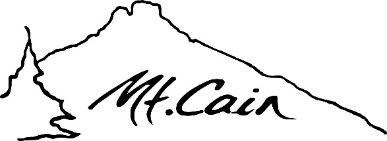 Mount Cain Alpine Park Society P.O. Box 1225Port McNeill, BCV0N 2R02018/2019 SeasonMINUTES FOR THE MOUNT CAIN ALPINE PARK SOCIETY BOARD MEETINGJanuary 5 2019 The Mount Cain Alpine Society acknowledges this meeting is taking place on the territory of the Kwakwak’wak First Nations and the tradtional territory of the Lawitsis, Ma’amgila and Namgis First Nations.Location:  Mount Cain Ticket Booth Office.Agenda: Old Business:Action items updateNew Business:Directors 5 minute update- round tableFurther Discussion of new action times and motionsAdditions to the AgendaOld Business:Action Items from Previous Meeting:New Business:Submitted  Director ReportsMotion to Adjourn at 6:28
M: Greg S: Rob
Motion CarriedNext Meeting:  February 2nd at 4pm Appendix A Paid Bus Driver Email Motion   Motion: Mount Cain hired a paid bus driver to drive the Mount Cain Bus this year. The position will be paid $25/hour M: Mike Green; S: David MazzucchiMOTION CARRIED:  11 yays, 0 nays.Call to Order at:  4:04 pmMeeting Chaired by :  Neil BoreckyCall for Additions to AgendaMotion to Adoption of the Agenda as Circulated. M: Greg M  S: Dean  DMotionCARRIEDMotion:  CARRIEDMotion to adopt the Meeting Minutes from December 1st  2018 as circulatedM: Alec   S: PeteMotion:  CARRIEDMotion: CARRIEDDirectorsDirector Executive RoleIn AttendenceEric SprengerTech SupportChairNONeil BoreckyPromotionsVice ChairDavid MazzucchiSnow School & Ski ShopErin PickeringBC Society ActSecretaryGreg MuirheadPatrolPete DavidsonBuildings & ConstructionDave HowichOperations- GroomersRob Burgess-WebbHuman ResourcesMike GreenOperations- Road/Generators/ BusDean DavidsonOperations- LiftsJeff GaetzDirector At Large - Trailer Parklate Alec McBeathAdministration Darryn McConkeyGrant Applications Max OudendugHospitality Sarah PooleOccupational Health and SafetyTresurerAction Item: ALL DIRECTORS TO THINK ABOUT NEEDS FOR SEASON.ERIC TO UPLOAD 2017/18 BUDGET TO SHARE DRIVE.Darryn to notify Tyler F. that Cabin Areas Association, or individual cabin owners?, may have to pursue water licenses.Darryn & Sarah to work on EIP statement.Darryn to submit application letter to RD.  Notify Wendy K, Cindy A.Dean D to get programmable lock for the shop that doesn’t require batteries.Pete D to look into switch when running generator to power office.Directors for forward wish list for website to Eric.   Action Item: Eric to thank Jen for the proposalEric to draft a communications guidelines to director role and responsibility.Sarah to find budget acutals for Operations departments.Eric to send out DOD calendar and instructions to sign up.Darryn & Mike lias regarding meeting with RDMWMike G look into signage and labelling for generators – turn on process.Find and hire a Bus DriverMax to canvas Cumberland for prizes for EventsErin to Canvas Campbell River & Courtenaysend Max the liquor license so that it can be passed to Café.Complete? Y/NIN PROGRESSIN PROGRESCompletedIn PROGRESS
Completed. Complete – however still has battery.Closed Item. planning meetingIn ProgressIn ProgressCompletedCompleted – happening in March.In ProgressIn ProgressIn  ProgressIn ProgressCompletedSarah Poole,  Health and SafetyUpdate:Mount Cain OHS Policy book Updated book will be scanned and sent to directors for reviewDiscussionNumber of Directors who required WBS online account accesss – who needs to submit claims?Paper Copies of WBC claim forms can be found in SOP binder tab 47Eric and Sarah now have administrator role for WCB online platform.Action Item: Sarah to PDF and Directors to reviewAction: Greg and the paid patrollers will be given access to WCB so they can submit forms.Mike Green:  Roads OperationsFor DiscussionRoads:Draft MOU with province for snow removal dollars for MCAPS has been shared. David M and Mike G have reviewed and asked that a per hour rate be established for grader and D8 so that we can invoice based on log books. Waiting for a response.Bus:Reliable drivers still a challenge. Board should consider future direction for bus whether we need one, and if so, what size.Bus Options.Ridership has been low, so small bus is working.   It is not ideal, lacks space for skis. Consideration of paid bus driver position. Is not necessary at this time, but may be needed. MOTION: The Mount Cain bus driver position become paid if necessary.M: Mike Green. S: Erin Pickering   MOTION CARRIED
Generators:New alternator for large generator to be put in this weekend. Working on generator procedures, but not complete until February meeting.Grader and Bulldozer:Continuing maintenance program on grader. Board should consider setting a sum of money aside for preventative maintenance program this summer. Grader service complete.New batteries and belts on D8. D8 service due soon.MOTION: CARRIEDDavid Mazzucchi - Snow School and Ski ShopUPDATE:- New Instructors: Mia McCormick, Jared McAneeley, Lannie Burroughs, and Ellen Publicover- New Shop Manager: Jonah Murphy- ISPARC Sponsored events on Saturday January 26th- Kwakiutl First Nation and Saturday February 23rd- Namgis First Nation- Ministry of Transport draft of MOU (Memorandum of Understanding) has been reviewed and revisions suggested 
- Directors and Mangers contact information?  The spreadsheet of information has not been updated.  And needs to be posted in the office. DISCUSSION:Criminal record checks for new Directors and adult staffEach director and all adult staff need to have them completed.   Snow phone - glitch during early January meant phone wasn’t updated properly because of missing key/ access to office. Lifetime Member RecognitionList compiled, and recipients will receive a lifetime member recognition pin and certificate.     And These members will have their MCAPS membership fee will be waived. 
Possible problem: How is the lifetime member’s status given? Possibility of missing someone who went unnoticed.Second Call for names can be sent to David M and follow up at next meeting.MOTION:  To cancel snow phone and its expense.M: David M S: Rob BWMotion: CARRIED Action: Alec to collect and update contact information sheet David M will pass on lmost recent version.Action: Need to get criminal check completed and submit to Wendy KnudsenAction: David M will revisit Lifetime membership at next meeting.MOTION: CARRIEDJeff Gaetz,  Special Events & RV ParkFor Discussion:Camping in the Lot – extra-large tents/ wall tents are taking up more space/parking spots.   
Consider making a camping space for tents? Where?
Single Parking Space consideration.A discussion on campers in the parking lot using wood stoves, with the idea of implementing a clean burning policy.A discussion on creating a groomed tenting area to keep people from setting up tents in the parking lot.A discussion on implementing a one parking spot only rule, so people can tent or camp with their vehicles only if they take up a single parking spot. Anyone using two spots to camp in the parking lot will be asked to consolidate.*Camping in the parking lot is to be reviewed/monitored – DOD should be conversing and Action: Planning Meeting – Discussion / considerations for tenting  - possibilityAlec McBeath – AdministrationUpdate:Reciprocal Agreement:  A letter is required for reciprocal agreements.Accomodations issue: Hard to determine day to day vancancy. There is a list in the ticket booth that MUST be updated.  – so that DOD can see what is going on with Accomodation.  
Vacancy sign for the window – easy way to tell that there is rooms available.
Motion: Max will get a lit vacancy sign to be put in office window.M: Max S: NeilMotion: CARRIEDAction: Alec to update reciprocal letter.  Action: Max to get Vacany Sign Motion: CARRIEDEric Sprenger   Chair/ Tech.  – Absent Report Submitted by Email.Update:Mount Cain Radios & UseDirectors, this season I have noticed several of the new Motorola XPR 3300e radios we purchased a couple of years ago have gone missing from the radio cabinet. I have also noticed that some people are tagging these new radios for their own personal use (IE: James marked one as an operation only radio). These new radios where purchased at a cost of $900 per radio, so I cannot stress how critical it is to return the radio at the end of the day. Further to that point, if anyone knows where any of the new radios are can they please be returned to the Radio Cabinet? Both new DOD radios are missing, so going forward the new radios are ONLY to be used by the DOD. I have witnessed some directors and volunteers taking the new radios out with them for the day just to have a radio. This behavior is no longer acceptable as quite often there is no new radio that's charged for the DOD to use. I don't have any problems with people taking radios out when they are on the hill, but please use the Kenwood’s or the older Motorola’s. The new radios should be ONLY used by the DOD as that is one of the most critical radio users. I am also aware that the lifty radios need new batteries and have gotten those ordered up.Action: Dave to put base radio in the shop.Action: DOD radios missing and need to be found. Erin Pickering – SecreataryFor Discussion – on behalf of EricJunoir Canadian Rangers Request:  Email My name is Ray Corfield and I represent an outdoor youth program from Port Hardy called the Junior Canadian Rangers. We are looking to introduce winter camping and survival skills to our youth and Mount Cain was suggested as a possible location with reliable snow.  What we are hoping for is an area near your facility that we could set up tents to camp and build snow shelters etc. Ideally, we could have a warming fire too (we would bring our own wood and not scavenge from the forest). We are looking at doing this the weekend of 2-3 February. I intend to bus the 30 kids from Port Hardy and will have a few pickup trucks to carry the gear. I understand that a large bus may not be able to get up your road, so we will likely shuttle our kids up unless you have a better suggestion. I would like to communicate with someone within your organisation to see if this trip is feasible and to discuss what it may cost.The Junior Canadian Rangers is a youth program sponsored by the Federal Government through the military to provide experiential learning opportunities to youths aged 12-18 who live in isolated or remote communities. More information can be found on our website www.jcr-rjc.ca. I look forward to hearing from you.   RayDiscussion: There is no other events on this weekend.  Adult Rangers have come before and were great guests. Information to send back:Your bus needs chains to travel up the hillShuttling is now ideal – uphill traffic onlySuggested area: “final warning” Offer a donation to MCAPS as payment.Action: Erin to forward Ranger Email to Eric – Eric to respondCC neil in case Eric needs help. Dave Howich  Groomer OperationsUpdate:North Island Communcations has fixed radios and lights on groomers.  – old lights will be moved to D8.  Need to determine action for remaining lights. Action: Contact Wendy Knudsen regarding cabin road clearingDean Davidson, Lifts OperationsDiscussion:Radio Chatter -  try not to talk over each other – wait for the conversation to be completed before you start another.   Action: Directors who need access to the shop are to see/email Dean for password. Darryn McConkey,  GrantsUpdate:Cabin Owner Meeting next weekend – Dave H and Dean will represent MCAPS at the meeting and provide a meeting.   Meeting will take place in Ski Shop.Grants: - Two applications in process.Deadline coming up for BC Canada Infrastructure Fund ( recreation and Cultural element)  cover 65% of project–Jan. 31st deadline.     apply for $ for ski patrol updates.   A good fit.Flush Toilets?.Action:  David M to inform Jonah M of Cabin Owner meeting. Action: Darryn and Greg to liase regarding grant application.Rob Burgess Webb   Human ResourcesDiscussion of Drones being used.  We don’t currently have a policy.   They, the drones, are annoying. A motion to ban Drones was made, but not seconded as more information is required before a healthy discussion can be had. Pete  Buildings and ConstrutionUse of Power  DiscussionExtension chords from shop; Tesla’s charging – is this okay?Mike suggests that we cannot start selling power until we can operate our hill smoothly.  – there isn’t enough energy here.We need to ensure the generators are working well.  Generation 3 Charging station -  would allow  $/rateIs this a possible Grant application for something like this?Discression should be used when one off situtations occur. Planning meeting: Discussion of power usage / sales and a telsa charging station. Neil Borecky – Promotions/ Vice ChairInternet drop out at peak hours.Could be interuptions from the weather station collection.   Need to alert Bill to time the download data during the night. Well update:   Water extraction license has been secured.  We are waiting for VIHa to approve construction plans.  Action: Neil will talk to Bill and Haiki about the timing of the download of data. Action: Greg – please ensure new well standpipe is well marked.Action: Neil to connect with Gary regarding the well sampling.Greg Muirhead – Ski PatrolUpdate:30 volunteer patrolers;  3 paid patrolers.   Patrol Shifts are as follows: 2 paid patrollers Saturday and Sunday from 8am until 4pm and 3 paid patrollers on Mondays from 8am until 4pm. The hourly wage is $20/hr.Full time first aid attendant on hill at all times. First Aid Attendant Shifts are as follows: Friday night from 6pm until 12 am and Saturday night from 6pm until 12am.They carry a radio – they are to check in with DOD/ DOD should make a call to First Aid Attendant.   Stoves in Ski Patrol have been fixed.  Working well nowSki Patrol radios are being affected by the Solar Flares occuring.Ski Patrol Building – Ski Patroler/Civil Engineer has been found to draw up plans- he is capable of designing for the mountain environment. Max Oudendug - HospitalityUpdate:Ticketbooth is going well.   Need to improve book keeping – they are working on it, and improving the record keeping for next year. – for example  how to keep track of used reciprocals by visitors.Ticket Booth is feeling like an Info Booth – Directors please consider who is the best person to talk to rather than just going to the booth.  If you need to speak with Ticket Booth do so when they are NOT Busy.Accomodations – new vacancy sign coming.   Bathroom doors in the suite require a paint job.Signs required for Cypress and Blueberry regarding the use of propane. Café:  things are moving along nicely.  Some staffing issued, but it is being worked out.Liquor inspector – problem with a stiens in the lodge – too big.  Solution: Jamie will use a regular cup and then pour into the stien.  Café is also selling jugs. .Action: Pete to see about paining the bathroom doors in the suite. Action: Sarah to create signs for the propane use in cabins.Action: Jeff to tell Gary that he should test the batteries in the propane stoves.